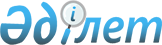 Об утверждении коэффициентов зонирования (К зон), учитывающих месторасположение объекта налогообложения в населенных пунктах Махамбетского районаПостановление акимата Махамбетского района Атырауской области от 17 апреля 2024 года № 142
      В соответствии с пунктом 6 статьи 529 Кодекса Республики Казахстан "О налогах и других обязательных платежах в бюджет (Налоговый кодекс)", со статьей 31 Закона Республики Казахстан "О местном государственном управлении и самоуправлении в Республике Казахстан", приказом Министра информации и коммуникаций Республики Казахстан от 12 ноября 2018 года № 475 "Об утверждении Методики расчета коэффициента зонирования" (зарегистрирован в Реестре государственной регистрации нормативных правовых актов № 17847), акимат Махамбетского района ПОСТАНОВЛЯЕТ:
      1. Утвердить коэффициенты зонирования (К зон), учитывающие месторасположение объекта налогообложения в населенных пунктах Махамбетского района согласно приложению к настоящему постановлению.
      2. Контроль за исполнением настоящего постановления возложить на курирующего заместителя акима Махамбетского района.
      3. Настоящее постановление вводится в действие с 1 января 2025 года и подлежит официальному опубликованию. Коэффициенты зонирования, учитывающие месторасположение объекта налогообложения в населенных пунктах Махамбетского района К (зон).
					© 2012. РГП на ПХВ «Институт законодательства и правовой информации Республики Казахстан» Министерства юстиции Республики Казахстан
				
      Аким Махамбетского района

К. Нурлыбаев
Приложение
к постановлению акимата
Махамбетского района от 17
апреля 2024 года № 142
№ п/п
Наименование сельских округов
Месторасположения объекта налогообложения в населенном пункте
Площадь зем. участка, га
Коэффициент зонирования
Коэффициент зонирования
Коэффициент зонирования
Коэффициент зонирования
Коэффициент зонирования
№ п/п
Наименование сельских округов
Месторасположения объекта налогообложения в населенном пункте
Площадь зем. участка, га
I-зона
II-зона
III-зона
IV-зона
V-зона
1
Жалгансайский сельский округ
село Жалгансай
141,73
1,5
1,5
-
-
-
2
Есболский сельский округ
село Есбол
232,19
1,5
1,4
-
-
-
3
Есболский сельский округ
село Ортакшыл
89,70
1,5
-
-
-
-
4
Есболский сельский округ
село Енбекшіл
145,53
1,5
1,4
-
-
-
5
Махамбетский сельский округ
село Сарытогай
368,91
1,5
1,5
-
-
6
Махамбетский сельский округ
село Махамбет 
4633,95
1,5
1,5
1,5
1,3
1,5
7
Акжайыкский сельский округ
село Акжайык
141,26
1,5
1,5
-
-
-
8
Актогайский сельский округ
село Актогай
119,013
1,5
1,5
-
-
-
9
Сарайчиковский сельский округ
село Сарайшык
486,73
1,5
1,5
-
-
-
10
Бейбарысский сельский округ
село Талдыкол
310,31
1,5
1,3
-
-
-
11
Бейбарысский сельский округ
село Аккайын
58,578
1,5
1,4
-
-
-
12
Бейбарысский сельский округ
село Бейбарыс
422,33
1,5
1,5
-
-
-
13
Баксайский сельский округ
село Тандай
253,88
1,5
1,5
-
-
-
14
Алгинский сельский округ
село Алга
193,08
1,5
1,5
-
-
-